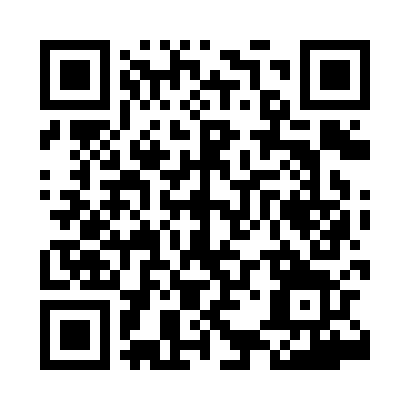 Prayer times for Kantortanya, HungaryWed 1 May 2024 - Fri 31 May 2024High Latitude Method: Midnight RulePrayer Calculation Method: Muslim World LeagueAsar Calculation Method: HanafiPrayer times provided by https://www.salahtimes.comDateDayFajrSunriseDhuhrAsrMaghribIsha1Wed3:125:1912:345:377:499:482Thu3:095:1812:345:387:519:503Fri3:075:1612:345:387:529:524Sat3:045:1512:345:397:539:555Sun3:025:1312:335:407:559:576Mon2:595:1212:335:417:569:597Tue2:575:1012:335:427:5710:028Wed2:545:0912:335:427:5910:049Thu2:515:0712:335:438:0010:0610Fri2:495:0612:335:448:0110:0911Sat2:465:0412:335:458:0310:1112Sun2:445:0312:335:468:0410:1313Mon2:415:0212:335:468:0510:1614Tue2:395:0012:335:478:0610:1815Wed2:364:5912:335:488:0810:2016Thu2:344:5812:335:498:0910:2317Fri2:314:5712:335:498:1010:2518Sat2:294:5612:335:508:1110:2719Sun2:264:5512:335:518:1310:3020Mon2:244:5312:335:528:1410:3221Tue2:214:5212:335:528:1510:3422Wed2:194:5112:345:538:1610:3723Thu2:164:5012:345:548:1710:3924Fri2:144:4912:345:548:1810:4125Sat2:124:4912:345:558:2010:4326Sun2:094:4812:345:568:2110:4627Mon2:074:4712:345:568:2210:4828Tue2:054:4612:345:578:2310:5029Wed2:024:4512:345:578:2410:5230Thu2:004:4512:345:588:2510:5431Fri1:584:4412:355:598:2610:56